Consortium: Consortium for Online Learning Experiences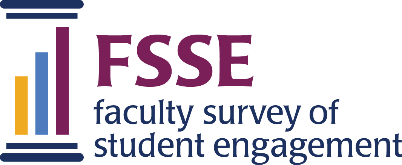 Note: Respondent must answer Distance education (…) to the core item format in order to receive this set. Your school has requested that you answer some additional questions. These questions should only take about three minutes to answer. Your continued participation is voluntary.You previously indicated that the selected course section you are teaching or have taught during this academic year was a distance education (online, live or pre-recorded video or audio, correspondence, etc.) course. Thinking again about that course, please respond to the following.During the current school year, in your distance education course, have you provided the following? Response options: Yes, NoAn explanation of the purpose of the course Clearly stated learning goals Learning goals that are appropriate to the level of the course (introductory or more advanced) A clearly stated grading policy Clear instructions about how to get started in the course, including where to find various course components and materials Course information and activities that are easy to locate During the current school year, in your distance education course, have you provided the following? Response options: Yes, NoA description of minimum technology requirements Instructions for using technology Clarity about when you would provide answers to student questions or feedback about courseworkClarity about your expectations for student-to-student interaction Assessments (quizzes, projects, assignments, exams, etc.) that help students achieve course learning goals Instructional materials (readings, videos, etc.) that help students achieve course learning goals Consortium: Consortium for Online Learning Experiences (continued)During the current school year, about how often have students done the following in your distance education course? Response options: Very often, Often, Sometimes, Never Used tools (discussion boards, social media, games, etc.) that help them learn course content Applied key information from assigned readings (e.g., to course discussion boards) Identified questions they had about course readings and sought answers to them Exchanged ideas, feedback, and questions with other students Exchanged ideas, feedback, and questions with youDuring the current school year, to what extent have the following in your distance education course helped students learn course content? Response options: Very much, Quite a bit, Some, Very little, Not at all Use of tools (discussion boards, social media, games, etc.) Application of key information from assigned readings (e.g., to course discussion boards) Identification of questions they had about course readings and seeking answers to them Exchange of ideas, feedback, and questions with other students Exchange of ideas, feedback, and questions with youHow does the instruction for the distance education course you were thinking about in the previous questions occur? Response options: Only taught online (in person, face-to-face instruction not provided), Taught mostly online with some in-person, face-to-face instruction, Taught online and in-person/face-to-face about the same amount, Taught some online but mostly in-person/face-to-face, Other, please specify: [TEXT]How would you describe the communication in your distance education course this term? Response options: Synchronous (real-time communication with instructors and students), Asynchronous (communication with instructors and students that does not occur at the same time), A mixture of synchronous and asynchronous, Other, please specify: [TEXT]Overall, how would you evaluate your students’ distance education learning experiences at this institution? Response options: Excellent, Good, Fair, PoorOverall, how would you evaluate your experiences at this institution with distance education?Response options: Excellent, Good, Fair, Poor